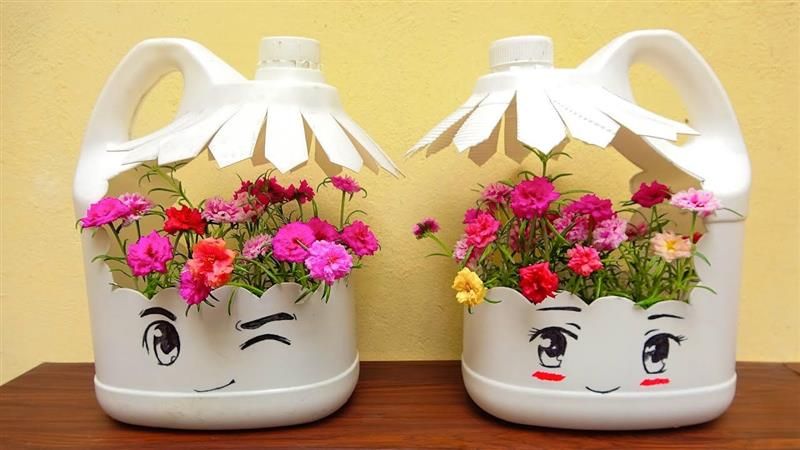 LISTA DE TAREFASVaso de FloresBom TrabalhoTarefaTarefaDescrição Data de ConclusãoPesquisaPesquisaPesquisaPesquisa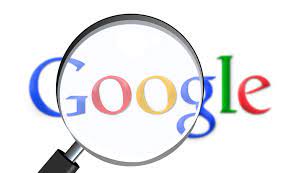 PesquisaProcura exemplos de vasos e flores feitas com plástico.Copia um link de cada e coloca na pasta “Bloco de Notas da turma”. 06 de OutubroFabricação - ConstruçãoFabricação - ConstruçãoFabricação - ConstruçãoFabricação - Construção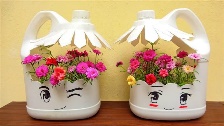 Construção - VasoFaz 2 vasos diferentes;Utiliza o material – Plástico;Deves incluir decorações feitas com plástico;Deves incluir também outro tipo de material nas decorações;Deves incluir alguma tinta.26 de Novembro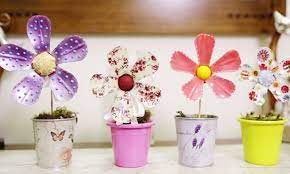 Construção - FloresCada vaso deve ter pelo menos cinco conjunto de flores;Pelo menos dois tipos de flores diferentes.26 de NovembroEsboçoEsboçoEsboçoEsboço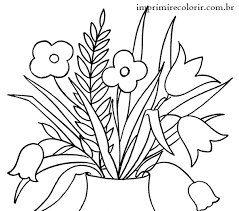 Esboço Realiza pelo menos três esboços diferentes de vasos e de flores;Escolhe um esboço de um vaso e um de flores e aplica alguma cor;Exibe as suas dimensões.15 de DezembroDesenho TécnicoDesenho TécnicoDesenho TécnicoDesenho Técnico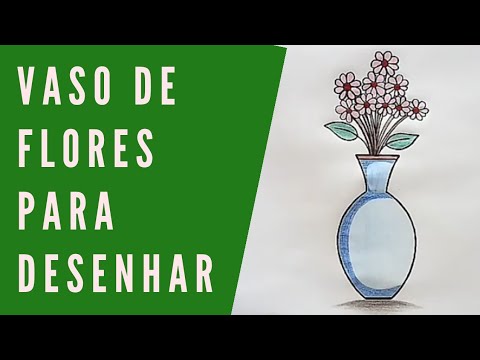 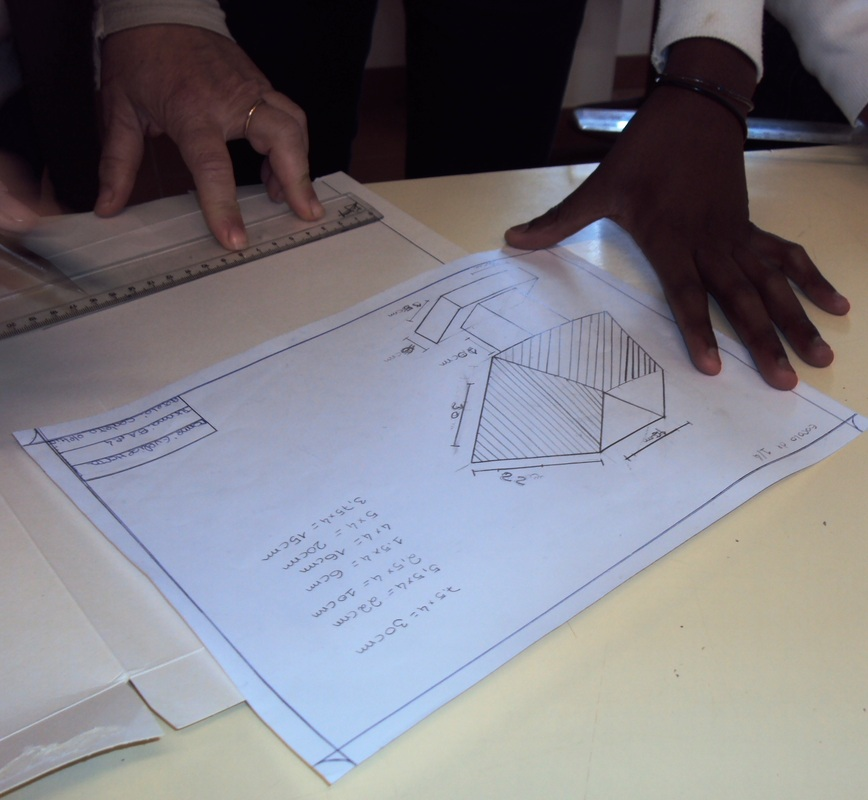 Desenho TécnicoUtilizando a régua e o esquadro desenha o teu vaso;Aplica uma das escalas na realização do teu desenho;Faz a cotagem do teu desenho.Fichas Operativas - Sítio - Educação TecnológicaFichas Operativas - Sítio - Educação TecnológicaFichas Operativas - Sítio - Educação TecnológicaFichas Operativas - Sítio - Educação TecnológicaFicha OperativaRelação das PeçasPreenche a ficha com a relação de todas as peças necessárias para a sua construção e aplicação.Ficha OperativaPlano de OperaçõesPreenche a ficha com todas as etapas necessárias desde a sua conceção à construção do teu vaso.